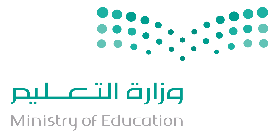 توزيع مقرر العلوم للصف الرابع عام للأسابيع الدراسية الفصل الأول للعام الدراسي 1442هـ /2020متوزيع مقرر العلوم للصف الرابع عام للأسابيع الدراسية الفصل الأول للعام الدراسي 1442هـ /2020متوزيع مقرر العلوم للصف الرابع عام للأسابيع الدراسية الفصل الأول للعام الدراسي 1442هـ /2020متوزيع مقرر العلوم للصف الرابع عام للأسابيع الدراسية الفصل الأول للعام الدراسي 1442هـ /2020متوزيع مقرر العلوم للصف الرابع عام للأسابيع الدراسية الفصل الأول للعام الدراسي 1442هـ /2020متوزيع مقرر العلوم للصف الرابع عام للأسابيع الدراسية الفصل الأول للعام الدراسي 1442هـ /2020متوزيع مقرر العلوم للصف الرابع عام للأسابيع الدراسية الفصل الأول للعام الدراسي 1442هـ /2020متوزيع مقرر العلوم للصف الرابع عام للأسابيع الدراسية الفصل الأول للعام الدراسي 1442هـ /2020متوزيع مقرر العلوم للصف الرابع عام للأسابيع الدراسية الفصل الأول للعام الدراسي 1442هـ /2020متوزيع مقرر العلوم للصف الرابع عام للأسابيع الدراسية الفصل الأول للعام الدراسي 1442هـ /2020متوزيع مقرر العلوم للصف الرابع عام للأسابيع الدراسية الفصل الأول للعام الدراسي 1442هـ /2020متوزيع مقرر العلوم للصف الرابع عام للأسابيع الدراسية الفصل الأول للعام الدراسي 1442هـ /2020متوزيع مقرر العلوم للصف الرابع عام للأسابيع الدراسية الفصل الأول للعام الدراسي 1442هـ /2020متوزيع مقرر العلوم للصف الرابع عام للأسابيع الدراسية الفصل الأول للعام الدراسي 1442هـ /2020م	الأسبوع الثالث	الأسبوع الثالث	الأسبوع الثالث	الأسبوع الثالثالأسبوع الثانيالأسبوع الثانيالأسبوع الثانيالأسبوع الثانيالأسبوع الأولالأسبوع الأولالأسبوع الأولالأسبوع الأولمن 25/1/1442 إلى 29/1/1442من 25/1/1442 إلى 29/1/1442من 25/1/1442 إلى 29/1/1442من 25/1/1442 إلى 29/1/1442من 18/1/1442إلى22/1/1442من 18/1/1442إلى22/1/1442من 18/1/1442إلى22/1/1442من 18/1/1442إلى22/1/1442من 11/1/1442 إلى 15/1/1442من 11/1/1442 إلى 15/1/1442من 11/1/1442 إلى 15/1/1442من 11/1/1442 إلى 15/1/14421-1 الخلايـــــــــا (كيف يمكن مشاهدة  الخلاي؟)ا125الاحد1-1 الخلايـــــــــا ( فيما تتشابه الخلايا النباتية والحيوانية وفيما تختلف ؟)118الاحدالطريقة العلمية والمهارات العلمية111الاحد1-1 الخلايـــــــــا (كيف يمكن مشاهدة  الخلاي؟)ا126الاثنين1-1 الخلايـــــــــا ( فيما تتشابه الخلايا النباتية والحيوانية وفيما تختلف ؟)119الاثنينالطريقة العلمية والمهارات العلمية112الاثنين1-2 تصنيف المخلوقات الحية (تهيئة واستكشاف+ كيف تصنف المخلوقات الحية؟127الثلاثاء1-1 الخلايـــــــــا (كيف تنتظم الخلايا؟ )120الثلاثاءالوحدة الأولى : المخلوقات الحية تهيئة الفصل الأول : ممالك المخلوقات الحية1-1 الخلايا ( تهيئة واستكشاف + ما المخلوقات الحية ؟)113الثلاثاء1-2 تصنيف المخلوقات الحية (تهيئة واستكشاف+ كيف تصنف المخلوقات الحية؟128الأربعاء1-1 الخلايـــــــــا (كيف تنتظم الخلايا؟ )121الأربعاءالوحدة الأولى : المخلوقات الحية تهيئة الفصل الأول : ممالك المخلوقات الحية1-1 الخلايا ( تهيئة واستكشاف + ما المخلوقات الحية ؟)114الأربعاء1-2 تصنيف المخلوقات الحية (تهيئة واستكشاف+ كيف تصنف المخلوقات الحية؟129الخميس1-1 الخلايـــــــــا (كيف تنتظم الخلايا؟ )122الخميسالوحدة الأولى : المخلوقات الحية تهيئة الفصل الأول : ممالك المخلوقات الحية1-1 الخلايا ( تهيئة واستكشاف + ما المخلوقات الحية ؟)115الخميسالأسبوع السادسالأسبوع السادسالأسبوع السادسالأسبوع السادسالأسبوع الخامسالأسبوع الخامسالأسبوع الخامسالأسبوع الخامسالأسبوع الرابعالأسبوع الرابعالأسبوع الرابعالأسبوع الرابعمن 17/2/1442 إلى 21/2/1442من 17/2/1442 إلى 21/2/1442من 17/2/1442 إلى 21/2/1442من 17/2/1442 إلى 21/2/1442من 10/2/1442 إلى 14/2/1442من 10/2/1442 إلى 14/2/1442من 10/2/1442 إلى 14/2/1442من 10/2/1442 إلى 14/2/1442من 3/2/1442 إلى 7/2/1442من 3/2/1442 إلى 7/2/1442من 3/2/1442 إلى 7/2/1442من 3/2/1442 إلى 7/2/14422-1 الحيوانات اللافقارية( ما بعض الحيوانات اللافقارية؟ )217الاحدمراجعة الفصل الأول( ممالك المخلوقات الحية )210الاحد1-2 تصنيف المخلوقات الحية (كيف تنظم المخلوقات الحية في مملكة ؟)23الاحد2-1 الحيوانات اللافقارية( ما بعض الحيوانات اللافقارية؟ )218الاثنينمراجعة الفصل الأول( ممالك المخلوقات الحية )211الاثنين1-2 تصنيف المخلوقات الحية (كيف تنظم المخلوقات الحية في مملكة ؟)24الاثنين2-1 الحيوانات اللافقارية( ما المفصليات؟+ كيف تصنف الديدان؟)219الثلاثاءتهيئة الفصل الثاني : المملكة الحيوانية 2-1 الحيوانات اللافقارية ( تهيئة واستكشاف + ما اللافقاريات؟)212الثلاثاء1-2 تصنيف المخلوقات الحية (ما خصائص ممالك المخلوقات الحية؟ ) 25الثلاثاء2-1 الحيوانات اللافقارية( ما المفصليات؟+ كيف تصنف الديدان؟)220الأربعاءتهيئة الفصل الثاني : المملكة الحيوانية 2-1 الحيوانات اللافقارية ( تهيئة واستكشاف + ما اللافقاريات؟)213الأربعاء1-2 تصنيف المخلوقات الحية (ما خصائص ممالك المخلوقات الحية؟ ) 26الأربعاء2-1 الحيوانات اللافقارية( ما المفصليات؟+ كيف تصنف الديدان؟)221الخميستهيئة الفصل الثاني : المملكة الحيوانية 2-1 الحيوانات اللافقارية ( تهيئة واستكشاف + ما اللافقاريات؟)214الخميس1-2 تصنيف المخلوقات الحية (ما خصائص ممالك المخلوقات الحية؟ ) 27الخميسالأسبوع التاسعالأسبوع التاسعالأسبوع التاسعالأسبوع التاسعالأسبوع الثامنالأسبوع الثامنالأسبوع الثامنالأسبوع الثامنالأسبوع السابعالأسبوع السابعالأسبوع السابعالأسبوع السابعمن 8/3/1442  إلى  12/3/1442من 8/3/1442  إلى  12/3/1442من 8/3/1442  إلى  12/3/1442من 8/3/1442  إلى  12/3/1442من 1/3/1442 إلى 5/3/1442من 1/3/1442 إلى 5/3/1442من 1/3/1442 إلى 5/3/1442من 1/3/1442 إلى 5/3/1442من 24/2/1442 إلى 28/2/1442من 24/2/1442 إلى 28/2/1442من 24/2/1442 إلى 28/2/1442من 24/2/1442 إلى 28/2/14422-3  أجهزة أجسام الحيوانات ( كيف ينتقل الدم والغازات في جسم الحيوانات؟)38الاحد2-2 الحيوانات الفقارية ( ما الثدييات؟ )31الاحد2-2 الحيوانات الفقارية (تهيئة واستكشاف + ما الفقاريات )224الاحد2-3  أجهزة أجسام الحيوانات ( كيف ينتقل الدم والغازات في جسم الحيوانات؟)39الاثنين2-2 الحيوانات الفقارية ( ما الثدييات؟ )32الاثنين2-2 الحيوانات الفقارية (تهيئة واستكشاف + ما الفقاريات )225الاثنين2-3  أجهزة أجسام الحيوانات ( كيف ينتقل الدم والغازات في جسم الحيوانات؟)310الثلاثاء2-3  أجهزة أجسام الحيوانات ( تهيئة واستكشاف + كيف تتحرك الحيوانات وكيف تحس بالتغييرات؟)33الثلاثاء2-2 الحيوانات الفقارية( هل هناك فقاريات أخرى؟ )226الثلاثاءمراجعة الفصل الثاني( المملكة الحيوانية )311الأربعاء2-3  أجهزة أجسام الحيوانات ( تهيئة واستكشاف + كيف تتحرك الحيوانات وكيف تحس بالتغييرات؟)34الأربعاء2-2 الحيوانات الفقارية( هل هناك فقاريات أخرى؟ )227الأربعاءمراجعة الفصل الثاني( المملكة الحيوانية )312الخميس2-3  أجهزة أجسام الحيوانات ( تهيئة واستكشاف + كيف تتحرك الحيوانات وكيف تحس بالتغييرات؟)35الخميس2-2 الحيوانات الفقارية( هل هناك فقاريات أخرى؟ )228الخميسالأسبوع الثاني عشرالأسبوع الثاني عشرالأسبوع الثاني عشرالأسبوع الثاني عشرالأسبوع الحادي عشرالأسبوع الحادي عشرالأسبوع الحادي عشرالأسبوع الحادي عشرالأسبوع العاشرالأسبوع العاشرالأسبوع العاشرالأسبوع العاشرمن 29/3/1442 إلى 4/4/1442من 29/3/1442 إلى 4/4/1442من 29/3/1442 إلى 4/4/1442من 29/3/1442 إلى 4/4/1442من 22/3/1442 إلى 26/3/1442من 22/3/1442 إلى 26/3/1442من 22/3/1442 إلى 26/3/1442من 22/3/1442 إلى 26/3/1442من 15/3/1442 إلى 19/3/1442من 15/3/1442 إلى 19/3/1442من 15/3/1442 إلى 19/3/1442من 15/3/1442 إلى 19/3/14423- 3 التغيرات في الأنظمة البيئية (تهيئة واستكشاف + ما الذي يسبب تغير النظام البيئي؟)329الاحد3-2 العلاقات في الأنظمة البيئية (تهيئة واستكشاف + كيف تعتمد المخلوقات الحية بعضها على بعض؟ )322الاحدالوحدة الثانية : الأنظمة البيئية تهيئة الفصل الثالث : استكشاف الأنظمة البيئية3-1 مقدمة في الأنظمة البيئية (تهيئة واستكشاف + ما النظام البيئي؟)315الاحد3- 3 التغيرات في الأنظمة البيئية (تهيئة واستكشاف + ما الذي يسبب تغير النظام البيئي؟)41الاثنين3-2 العلاقات في الأنظمة البيئية (تهيئة واستكشاف + كيف تعتمد المخلوقات الحية بعضها على بعض؟ )323الاثنينالوحدة الثانية : الأنظمة البيئية تهيئة الفصل الثالث : استكشاف الأنظمة البيئية3-1 مقدمة في الأنظمة البيئية (تهيئة واستكشاف + ما النظام البيئي؟)316الاثنين3- 3 التغيرات في الأنظمة البيئية (تهيئة واستكشاف + ما الذي يسبب تغير النظام البيئي؟)42الثلاثاء3-2 العلاقات في الأنظمة البيئية (ما السلسلة الغذائية؟ ما الشبكة الغذائية؟- ما هرم الطاقة؟)324الثلاثاءالوحدة الثانية : الأنظمة البيئية تهيئة الفصل الثالث : استكشاف الأنظمة البيئية3-1 مقدمة في الأنظمة البيئية (تهيئة واستكشاف + ما النظام البيئي؟)317الثلاثاء3- 3 التغيرات في الأنظمة ( كيف يغير الناس النظام البيئي؟)43الأربعاء3-2 العلاقات في الأنظمة البيئية (ما السلسلة الغذائية؟ ما الشبكة الغذائية؟- ما هرم الطاقة؟)325الأربعاء3-1 مقدمة في الأنظمة البيئية (ما الجماعات الحيوية وما المجتمعات الحيوية - ما المنطقة الحيوية؟-هل هناك مناطق حيوية مائية؟ )318الأربعاء3- 3 التغيرات في الأنظمة ( كيف يغير الناس النظام البيئي؟)44الخميس3-2 العلاقات في الأنظمة البيئية (ما السلسلة الغذائية؟ ما الشبكة الغذائية؟- ما هرم الطاقة؟)326الخميس3-1 مقدمة في الأنظمة البيئية (ما الجماعات الحيوية وما المجتمعات الحيوية - ما المنطقة الحيوية؟-هل هناك مناطق حيوية مائية؟ )319الخميسالأسبوع الخامس عشرالأسبوع الخامس عشرالأسبوع الخامس عشرالأسبوع الخامس عشرالأسبوع الرابع عشرالأسبوع الرابع عشرالأسبوع الرابع عشرالأسبوع الرابع عشرالأسبوع الثالث عشرالأسبوع الثالث عشرالأسبوع الثالث عشرالأسبوع الثالث عشرمن 21/4/1442  إلى  25/4/1442من 21/4/1442  إلى  25/4/1442من 21/4/1442  إلى  25/4/1442من 21/4/1442  إلى  25/4/1442من 14/4/1442  إلى  18/4/1442من 14/4/1442  إلى  18/4/1442من 14/4/1442  إلى  18/4/1442من 14/4/1442  إلى  18/4/1442من 7/4/1442 إلى  11/4/1442من 7/4/1442 إلى  11/4/1442من 7/4/1442 إلى  11/4/1442من 7/4/1442 إلى  11/4/14424-2 الماء  ( تهيئة واستكشاف + أين يوجد الماء؟ )421الاحدالوحدة الثالثة :الأرض ومواردها تهيئة الفصل الرابع : موارد الأرض 4- 1 المعادن والصخور ( تهيئة واستكشاف + ما المعدن)414الاحد3- 3 التغيرات في الأنظمة      ( ماذا يحدث عندما يتغير النظام البيئي؟- كيف يمكن للناس منع الانقراض؟)47الاحد4-2 الماء  ( تهيئة واستكشاف + أين يوجد الماء؟ )422الاثنينالوحدة الثالثة :الأرض ومواردها تهيئة الفصل الرابع : موارد الأرض 4- 1 المعادن والصخور ( تهيئة واستكشاف + ما المعدن)415الاثنين3- 3 التغيرات في الأنظمة      ( ماذا يحدث عندما يتغير النظام البيئي؟- كيف يمكن للناس منع الانقراض؟)48الاثنين4-2 الماء ( كيف نحصل على الماء العذب ؟- ما بعض استخدامات المياه؟)423الثلاثاءالوحدة الثالثة :الأرض ومواردها تهيئة الفصل الرابع : موارد الأرض 4- 1 المعادن والصخور ( تهيئة واستكشاف + ما المعدن)416الثلاثاء3- 3 التغيرات في الأنظمة      ( ماذا يحدث عندما يتغير النظام البيئي؟- كيف يمكن للناس منع الانقراض؟)49الثلاثاء4-2 الماء ( كيف نحصل على الماء العذب ؟- ما بعض استخدامات المياه؟)424الأربعاء4- 1 المعادن والصخور (ما أنواع الصخور؟ – ما أهمية الصخور؟)417الأربعاءمراجعة الفصل الثالث استكشاف الأنظمة البيئية410الأربعاء4-2 الماء ( كيف نحصل على الماء العذب ؟- ما بعض استخدامات المياه؟)425الخميس4- 1 المعادن والصخور (ما أنواع الصخور؟ – ما أهمية الصخور؟)418الخميسمراجعة الفصل الثالث استكشاف الأنظمة البيئية411الخميسالاختباراتالاختباراتالاختباراتالاختباراتالاختباراتالاختباراتالاختباراتالاختباراتالأسبوع السادس عشرالأسبوع السادس عشرالأسبوع السادس عشرالأسبوع السادس عشرمن 12/5/1442 إلى 16/5/1442من 12/5/1442 إلى 16/5/1442من 12/5/1442 إلى 16/5/1442من 12/5/1442 إلى 16/5/1442من 5/5/1442 إلى 9/5/1442من 5/5/1442 إلى 9/5/1442من 5/5/1442 إلى 9/5/1442من 5/5/1442 إلى 9/5/1442من 28/4/1442 إلى 2/5/1442من 28/4/1442 إلى 2/5/1442من 28/4/1442 إلى 2/5/1442من 28/4/1442 إلى 2/5/1442اختبارات الفصل الدراسي الأولأحداختبارات الفصل الدراسي الأولأحدمراجعة الفصل الرابع الأرض ومواردها428أحداختبارات الفصل الدراسي الأولأثنيناختبارات الفصل الدراسي الأولأثنينمراجعة الفصل الرابع الأرض ومواردها429أثنيناختبارات الفصل الدراسي الأولثلاثاءاختبارات الفصل الدراسي الأولثلاثاءمراجعة الفصل الرابع الأرض ومواردها430ثلاثاءاختبارات الفصل الدراسي الأولأربعاءاختبارات الفصل الدراسي الأولأربعاءمراجعة عامة51أربعاءإجازة منتصف العامخميساختبارات الفصل الدراسي الأولخميسمراجعة عامة52خميس